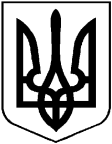  УКРАЇНА ХУСТСЬКА  МІСЬКА  РАДА  IV  СЕСІЯ    VII  СКЛИКАННЯРІШЕННЯ №169Про затвердження технічної документації із землеустрою щодо становлення (відновлення) меж земельної ділянки в натурі (на місцевості) зі зміною конфігурації, координат та площі по вул. А. Волошина, №9 гр. Пацкан Михайлу Юрійовичу	Розглянувши заяву гр. Пацкан М.Ю. за реєстр. №П-511/02-27 від 03.03.2016 р., технічну документацію, погоджену суміжними землекористувачами, Державний акт на право приватної власності на земельну ділянку серії ЗК №022895 від 19.05.2005 р., керуючись ст. 12, 186-1 Земельного Кодексу України, ст. 55 Закону України «Про землеустрій», Законом України «Про регулювання містобудівної діяльності», ст. 144 Конституції України, пп. 34 п.1 ст. 26, Закону України «Про місцеве самоврядування в Україні» та враховуючи висновки постійної депутатської комісії з питань землекористування та охорони навколишнього середовища, керуючись інтересами територіальної громади, сесія міської ради вирішила:1. Затвердити технічну документацію із землеустрою щодо встановлення (відновлення) меж земельної ділянки в натурі (на місцевості) зі зміною конфігурації, координат та площі з 0,0430 га кад №2110800000:01:001:0039 на площу 0,0484 га по вул. А. Волошина, №9 в м.Хуст для будівництва та обслуговування житлового будинку, господарських будівель і споруд (присадибної ділянки), Пацкан Михайлу Юрійовичу,мешканцю м. Хуст, вул. А. Волошина, №9 податковий номер 2433917838 .2. Контроль за виконанням даного рішення покласти на постійну депутатську комісію з питань землекористування та охорони навколишнього середовища та відділ земельних ресурсів Хустської міської ради.08.04.2016  року  м. ХустМІСЬКИЙ ГОЛОВАВ.КАЩУК